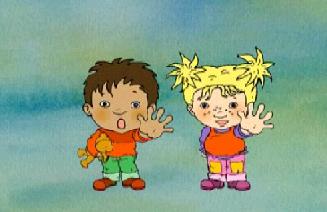 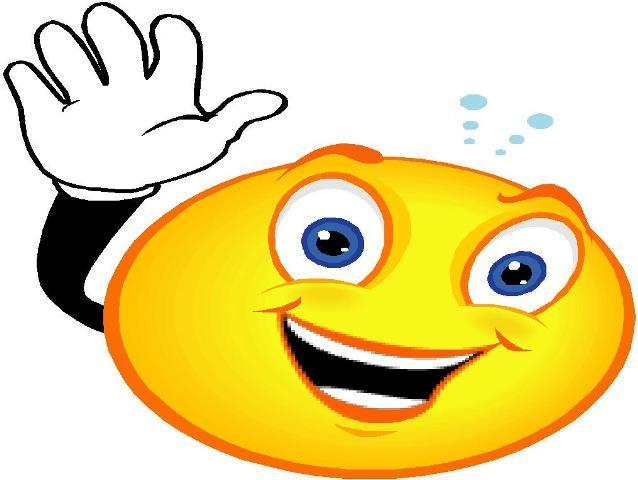 nGroeten  is iets zeggen of een gebaar maken om iemand gedag te zeggen. Je kunt iemand groeten bij aankomst en bij vertrek.